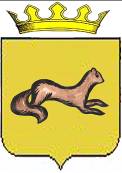 КОНТРОЛЬНО-СЧЕТНЫЙ ОРГАН ОБОЯНСКОГО РАЙОНАКУРСКОЙ ОБЛАСТИ306230, Курская обл., г. Обоянь, ул. Шмидта д.6, kso4616@rambler.ruЗАКЛЮЧЕНИЕ №21внешней камеральной проверки отчета администрации муниципального образования «Бабинский сельсовет» Обоянского района Курской области об исполнении местного бюджета за 2016 годг. Обоянь									                04 апреля 2017г.Основание проверки: Статья 264.4 Бюджетного Кодекса Российской Федерации, Федеральный закон Российской Федерации от 7 февраля 2011г. № 6-ФЗ «Об общих принципах организации и деятельности контрольно-счётных органов субъектов Российской Федерации и муниципальных образований», план деятельности Контрольно-счетного органа Обоянского района Курской области на 2017 год.Цель проверки: Проверить достоверность представленного отчета, как носителя полной информации о финансовой деятельности главного (главных) распорядителя (распорядителей) бюджетных средств.Объект проверки: Отчет администрации муниципального образования «Бабинский сельсовет» Обоянского района Курской области об исполнении местного бюджета за 2016 год.Отчёт представлен в соответствии с требованиями статьи 264.1 Бюджетного кодекса Российской Федерации (далее по тексту - БК РФ).В нарушение Инструкции о порядке составления и предоставления годовой, квартальной и месячной отчетности об исполнении бюджетов бюджетной системы Российской Федерации, утвержденной приказом Министерства финансов от 28.12.2010 г. №191н, в отчете представлена пояснительная записка на бланках не установленной формы.Доходы муниципального образования в 2016 году составили 1784,5 тыс. руб. (утверждено решением о бюджете – 1970,6 тыс. руб.).В 2016году к плановым показателям недополучены доходы на общую сумму 186,0 тыс. руб., в том числе по налогам: на доходы физических лиц на сумму 1,0 тыс. руб., на совокупный доход на сумму 0,03 тыс. руб., на имущество на сумму 89,1 тыс. руб., государственная пошлина на сумму 0,2 тыс. руб., доходы от использования имущества на сумму 18,6 тыс. руб., безвозмездные поступления на сумму 77,0 тыс. руб. Кроме того, возврат остатков субвенций и субсидий составил 77,0 тыс. рублей.Доля помощи областного бюджета в общей сумме доходов муниципального образования составила 76,9%.Кассовое исполнение расходов муниципального бюджета главным распорядителем бюджетных средств составило 1948,1 тыс. руб. (предельные бюджетные ассигнования были предусмотрены в сумме 2461,5 тыс. руб.).Неисполненные назначения, предусмотренные ассигнованиями, составили 513,4 тыс. руб., из них:по разделу «Общегосударственные вопросы» - 18,6 тыс. руб.;по разделу «Национальная экономика» - 404,5 тыс. руб.;по разделу «Культура, кинематография» - 90,4 тыс. руб.По видам расходов неисполненные назначения составили:по заработной плате с начислениями – 107,8 тыс. руб.;по оплате работ, услуг – 405,6 тыс. руб.;по прочим расходам – 0,02 тыс. руб.Основными причинами неисполнения расходной части бюджета являются недополучение доходов и экономия бюджетных средств. Расходы на оплату труда с начислениями составили 1276,7 тыс. руб. Доля оплаты труда с начислениями в расходах местного бюджета в 2016 году составляет 65,5%.В 2016 году в соответствии с постановлением Администрации Курской области №799-па от 19.11.2015 г. «Об утверждении на 2016 год нормативов формирования расходов на содержание органов местного самоуправления муниципальных образований Курской области» норматив формирования расходов на содержание органов местного самоуправления не должен превышать – 824,8 тыс. рублей.В соответствии с годовым отчетом об исполнении муниципального бюджета за 2016 год фактические кассовые расходы по содержанию органов местного самоуправления составляют: 324,5 (оплата труда с начислениями главы администрации – код расходов 0102) + 449,4 (расходы по коду расходов 0104 – (минус) фактические выплаты по оплате труда за счет субвенций) = 773,9 тыс. рублей – норматив выдержан. Бюджет муниципального образования «Бабинский сельсовет» Обоянского района Курской области исполнен с дефицитом: дефицит муниципального бюджета составил 163,6 тыс. руб. (доходы бюджета всего 1784,5 - расходы бюджета всего 1948,1).В соответствии с решением о местном бюджете муниципальному образованию утверждены безвозмездные трансферты на сумму 1371,5 тыс. рублей, (исполнение составило 1371,5 тыс. рублей или 100,0%). В том числе: дотации – 786,0 тыс. рублей (исполнение 786,0 тыс. рублей или100%); субсидии – 125,5 тыс. рублей (исполнение 100,0%); субвенции – 67,1 тыс. рублей (исполнение 100%), иные межбюджетные трансферты – 392,9 тыс. рублей (исполнение 100%).По данным ф. 0503323 «Консолидированный отчет о движении денежных средств», поступления составили 2045,5 тыс. рублей, выбытия составили 1948,1 тыс. рублей.БалансДанные баланса по разделу I «Нефинансовые активы» на начало 2016 года составляли по бюджету – 16306,6 тыс. рублей («Основные средства») На конец 2016 года по разделу «Нефинансовые активы» данные по балансу составили 4105,5 тыс. рублей. («Основные средства»).Данные баланса по разделу II «Финансовые активы» на начало 2016 года составляли 384,1 тыс. рублей («Средства на счетах учреждения в органах федерального казначейства»).Данные баланса по разделу II «Финансовые активы» на конец 2016 года составили 404,5 тыс. рублей («Средства на счетах учреждения в органах федерального казначейства»). Согласно баланса исполнения консолидированного бюджета субъекта РФ и бюджета территориального государственного внебюджетного фонда на 01.01.2017 ф. 0503320 по разделу III «Обязательства» на начало 2016 года составляли 77,0 тыс. рублей, а на конец 2016 года обязательства составляют 281,9 тыс. рублей.Выводы:1. Отчёт представлен в соответствии с требованиями статьи 264.1 Бюджетного кодекса Российской Федерации (далее по тексту - БК РФ).2. В нарушение Инструкции о порядке составления и предоставления годовой, квартальной и месячной отчетности об исполнении бюджетов бюджетной системы Российской Федерации, утвержденной приказом Министерства финансов от 28.12.2010 г. №191н, в отчете представлена пояснительная записка на бланках не установленной формы.3. В 2016 году к плановым показателям недополучены доходы на общую сумму 186,0 тыс. рублей.4. Неисполненные назначения, предусмотренные ассигнованиями, составили 513,4 тыс. рублей.5. Доля помощи областного бюджета в общей сумме доходов муниципального образования составила 76,9%.6. Доля оплаты труда с начислениями в расходах местного бюджета в 2016 году составляет 65,5%.7. Доведенные комитетом финансов нормативы формирования расходов на содержание органов местного самоуправления соблюдены.8. Бюджет муниципального образования «Бабинский сельсовет» Обоянского района Курской области исполнен с дефицитом: дефицит муниципального бюджета составил 163,6 тыс. рублей.9. По данным ф. 0503323 «Консолидированный отчет о движении денежных средств», поступления составили 2045,5 тыс. рублей, выбытия составили 1948,1 тыс. рублей.10. Согласно баланса исполнения консолидированного бюджета субъекта РФ и бюджета территориального государственного внебюджетного фонда на 01.01.2017 ф. 0503320 по разделу III «Обязательства» на начало 2016 года составляли 77,0 тыс. рублей, а на конец 2016 года обязательства составляют 281,9 тыс. рублей.ПредседательКонтрольно-счетного органаОбоянского района Курской области	                                                   С.Н. ШеверевВедущий инспектор Контрольно-счетного органаОбоянского района Курской области	                                                   Л.В. Климова